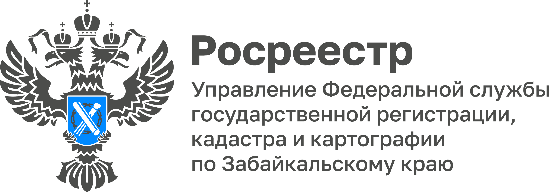 КОМПЛЕКСНЫЕ КАДАСТРОВЫЕ РАБОТЫВ рамках госпрограммы «НСПД» в Забайкальском крае в 2023 году проводились комплексные кадастровые работы. Реализация мероприятий по проведению комплексных кадастровых работ в соответствии с поставленными Программой и Перечнем поручений Президента РФ должна осуществляться как при финансовой поддержке из федерального бюджета, так и за счет собственных средств региональных и местных бюджетов.Первый незначительный опыт проведения комплексных кадастровых работ был в 2018 году, соглашение предусматривало небольшое финансирование, порядка 100 тыс.руб., работы выполнялись в отношении 1 кадастрового квартала. С 2022 года на территории Забайкальского края комплексные кадастровые работы проводились уже в бОльшем объеме за счет привлечения федеральных средств. Были проведены комплексные кадастровые работы в 14 муниципальных образованиях.В результате выполнения ККР в 2022 году в ЕГРН были внесены сведения по 72 кадастровым кварталам, содержащим сведения о 9053 объектах недвижимости (плановый показатель – 8536 объектов).В результате выполнения ККР в 2023 году на территории Забайкальского края также с привлечением федеральных средств проведены комплексные кадастровые работы в 11 муниципальных образованиях.В ЕГРН внесено 10 987 объектов недвижимости (плановый показатель – 7524).Хочется отметить, что Забайкальский край в 2022 и 2023 годах по результатам выполнения ККР является одним из лидеров среди регионов РФ по своевременному исполнению и 100-процентному внесению данных об объектах недвижимости в ЕГРН Отмечу, что стоимость проведения ККР в отношении одного объекта составила порядка 3 тыс. руб., тогда как рынке они составляют от 8 до 15 тыс. руб.Эта работа будет обязательно продолжена. ККР позволяют установить или уточнить местоположение земельных участков, зданий, сооружений, объектов незавершенного строительства, исправить реестровые ошибки в сведениях ЕГРН, разрешить существующие земельные споры без финансовых затрат на услуги кадастрового инженера, которые пришлось бы нести при индивидуальном межевании земельных участков.В чем польза таких работ? Создаются благоприятные условия по использованию гражданами земельных участков и исключаются риски возникновения земельных споров о местоположении границ смежных земельных участков, а также выявляются свободные земельные участки, которые могут быть предоставлены гражданам.